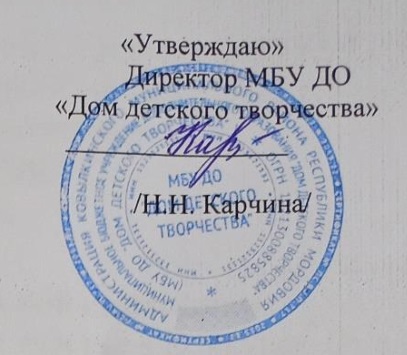 Мероприятия МБУ ДО «Дом детского творчества» в рамках  Года Семьи Мероприятия МБУ ДО «Дом детского творчества» в рамках  Года Семьи Мероприятия МБУ ДО «Дом детского творчества» в рамках  Года Семьи Мероприятия МБУ ДО «Дом детского творчества» в рамках  Года Семьи Мероприятия МБУ ДО «Дом детского творчества» в рамках  Года Семьи № Наименование мероприятия Сроки проведенияМесто проведения  Ответственный исполнитель 1 Творческие каникулы:- мастер-класс по бисероплетению «Новый год – семейный праздник. Елочка»- мастер-класс по работе с тканью «Новогодняя игрушка для семейной елки»- мастер-класс по работе с пряжей «Плетение оберега для семьи»4 января 5 январяДДТНиколаева Т.Н.Гуркина Е.Н.Баринова В.С.2Участие в республиканском родительском собрании «Обеспечение безопасности детей в Интернет-пространстве, недопущение вовлечения несовершеннолетних через социальные сети в преступную деятельность».31 январяДДТ (в дистанционном формате)Администрация 3Спортивный праздник «Мама, папа и я – семья»февральДЮСШНиколаева Т.П.Дворецкова Т.А.Питько Н.А.4Участие с родителями в муниципальном спортивном мероприятии «Лыжня России-2024»10 февраляЛыжная база КовылкиноАдминистрация, пдо5Участие в VI республиканском конкурсе творчества «Наследие», посвященном Году Семьи.28 февраляМБОУ «Ковылкинская СОШ имени Героя Советского Союза М.Г. Гуре-ева»Методисты, пдо ДДТ6 Участие в республиканском творческом конкурсе видеовизиток «Традиционное семейное блюдо»13 февраляРегиональный центр выявления, поддержки и развития способностей и талантов у детей и молодежи «Мира».Методисты, пдо7Музыкальная игра «Угадай мелодию. Песни в кругу семьи»февральМодельная библиотека «Саморазвитие» г. Ковылки-ноЧудайкина В.Г.8Цикл бесед:- «Моя мама, мой папа»- «Отдыхаем всей семьей»- «Отец – звучит гордо!»Февраль - март- в объедине-ниях ДДТ  для обучаю-щихся 6-10 лет-для обучающих-ся 11-13 лет- для обучаю-щихся 14-18 летМетодисты, пдо9Мастер-класс для родителей в творческих объединениях декоративно-прикладного направления «Старинная тряпичная кукла -  Берегиня» 14 мартаДДТМетодисты, пдо10Праздник для любимой мамочки в «Малышке»6 мартаДДТпдо11Участие в муниципальном праздничном мероприятии, посвященном Международному женскому дню.7 мартаРДКАдминистрация, методисты, пдо12Фотоконкурс «Семья в объективе»Март-апрельДДТ, в творческих объединенияхМетодисты, пдо13     Открытый семейный турнир по   шахматам, посвященный    Году семьи 8 апреляДДТПяткин А.В.14    Конкурс рисунков «Семья глазами детей». Выставка работАпрель-майВ объедине-ниях. Обучающиеся 6-17 летМетодисты, пдо15   Акция «Семейная аллея» - высаживание саженцев всей семьейапрельНа заднем дворе ДДТПдо, завхоз16   Организация и проведение муниципального конкурса чтецов «И нет тебя прекрасней», посвященного Году семьи. Участие.апрельДДТМетодисты17      Познавательный час «Семьи, опаленные войной…». Встреча с поэтессой Козловой М.А.Первая декада маяДДТ, в объединениях социально-гуманитар-ной направлен-ностиМетодисты, Горностаева О.П.18«Семья и семейные традиции»–познавательный час к Дню семьи14 маяДДТ, в объедине-ниях по направлен-ностям Методисты, пдо19Участие в муниципальном празднике, посвященном  Международному Дню семьи.15 маяРДК, городская площадьАдминистрация, методисты, пдо объединений музыкального направления20Организация и проведение муниципального праздника «Праздник моей семьи», посвященного Дню защиты детей    1 июняГородская площадьАдминистрация, методисты, пдо21Участие в муниципальном мероприятии, посвященном Дню отца16 июняРДК. Городская площадьАдминистрация22Участие в муниципальном празднике, посвященном Дню семьи, любви и верности  8 июляРДК. Городская площадьАдминистрация 23У Дни открытых дверей для родителей и детей –  будущих обучающихся ДДТсентябрьДДТАдминистрация, пдо24Серия занятий и мастер-классов. Подарок своими руками для любимой бабушки.СентябрьДДТпдо25Выставка творческих работ обучающихся к Дню пожилых людей1 октябряДДТМетодисты, пдо объединений декоративно-прикладного направления26Концерт творческого коллектива ДДТ «Бабушка рядышком с дедушкой…» октябрьДом престарелых Ковылкин-ского МРМетодисты, пдо творческих объединений музыкального и социально-гуманитарных направлений 27«Дом талантливых людей» - Встреча с ветеранами труда – бывшими работниками Дома детского творчестваоктябрьДДТАдминистрация, методисты, пдо28Мастер-класс «Традиционное семейное блюдо» в  Центре общения старшего поколения октябрьКлиентская служба ПФР в Ковылкин-ском МР Республики МордовияБаринова В.С.29Творческие каникулы:- Встречи в музыкальной гостиной - мастер-класс «Семейные традиции»Конец октября-начало ноябряДДТпдо30Организация и проведение (и участие) муниципального конкурса творческих работ, посвященного Дню матери ноябрьДДТМетодисты, пдо31Организация, участие в муниципальном празднике «Милой маме», посвященном Дню материноябрьДШИАдминистрация, пдо32Конкурс рисунков «Все краски жизни для тебя, мама!»декабрьДДТКиган К.С., пдо33Праздничная программа для всей семьи «Новогодняя сказка»декабрьДДТМетодисты, пдо